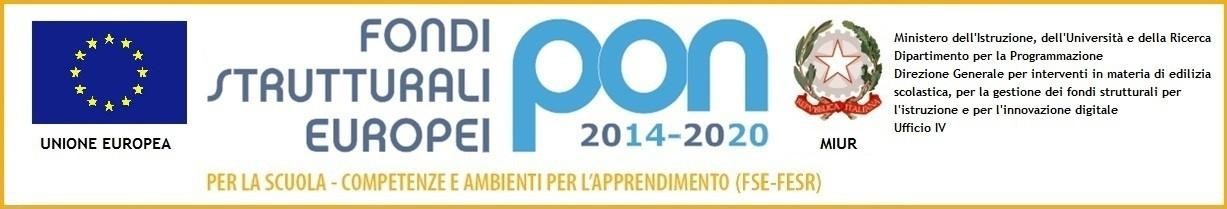 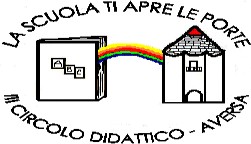 D I R E Z I O N E D I D A T T I C A S T A T A L E I I I C I R C O L OVia Canduglia, 1 - 81031 Aversa (Ce) - Tel. 081/8141844 – Fax 081/8149928 Cod.F. 81003120615 – Cod. Mecc. CEEE01200bE-mail: ceee01200b@istruzione.it	www.3circolodidatticoaversa.gov.itAl sito All’albo Agli AttiFondo Sociale Europeo (FSE)Programma Operativo Nazionale “Per la scuola, competenze e ambienti per l’apprendimento”2014-2020Fondi Strutturali Europei – Programma Operativo Nazionale “Per la scuola, competenze e ambienti per l’apprendimento” 2014-2020. Avviso pubblico 2669 del 03/03/2017 per lo sviluppo del pensiero logico e computazionale e della creatività digitale e delle competenze di “cittadinanza digitale”. Asse I– Istruzione – Fondo Sociale Europeo(FSE). Obiettivo specifico 10.2.5. – Azioni volte allo sviluppo delle competenzeTITOLO “Digita…amici” -cod prog. 10.2.2A-FSEPON-CA-2018-1102 CUP C39F180008700062 AVVISO ESTERNO SELEZIONE ESPERTIAnnualità 2019/2020IL DIRIGENTE SCOLASTICOVISTO il Programma Operativo Nazionale “Per la scuola, competenze e ambienti per l’apprendimento” 2014 -2020;VISTO l’Avviso pubblico prot. n. 2669 del 03/03/2017 per lo sviluppo del pensiero logico e  computazionale e della creatività digitale e delle competenze di “cittadinanza digitale”. Asse I – Istruzione – Fondo Sociale Europeo (FSE), Obiettivo Specifico 10.2 – Azione 10.2.5. sottoazione 10.2.5AVISTO l’elenco delle Istituzioni scolastiche ammesse al finanziamento, allegato alla nota del MIUR prot. AOODGEFID n.23793 del 26-07-2018, la cui conclusione è prevista entro il 31/08/2020;VISTA la nota AOODGEFID/2848 del 30 ottobre 2018 con la quale è stato trasmesso il provvedimento di conferma del finanziamentoTENUTO CONTO dei criteri stabiliti dalle delibere degli OO.CC.;CONSIDERATO che la nota sopraindicata inviata dall’Ufficio  Scolastico  Regionale  costituisce  la formale autorizzazione all’avvio delle attività e fissa i termini di inizio dell’ammissibilità della spesa; RILEVATA l’esigenza, al fine di dare attuazione alle suddette attività progettuali, di individuare le professionalità cui affidare lo svolgimento delle funzioni di facilitatore di piano e referente alla valutazione nei distinti moduli che costituiscono parte integrante del progetto di che trattasiVISTO il decreto di assunzione in bilancio progetto 10.2.2A-FSEPON-CA-2018-1102 Prot. 521/U del 21/02/2019VISTA la nota "Attività di formazione / Iter di reclutamento del personale “esperto” e relativi aspetti di natura fiscale, previdenziale e assistenziale - Chiarimenti” pubblicata dal M1UR con Protocollo n. 0034815 dei 02-08-2017 e l’errata-corrige Prot. 35926 del 21 settembre 2017con la quale il MIUR - Dipartimento per la Programmazione e la Gestione delle Risorse Umane, Finanziarie e Strumentali - Direzione Generale per Interventi in materia di Edilizia Scolastica, per la Gestione dei Fondi Strutturali per l’Istruzione e l’Innovazione Digitale Ufficio IV, nel fornire opportuni chiarimenti in ordine alla procedura da seguire, nell’ambito del PON di cui all’oggetto, per il reclutamento del personale cui demandare le relative attività di formazione, ha rimarcato che le Istituzioni Scolastiche devono in ogni caso previamente verificare la presenza e la disponibilità, nel proprio corpo docente, delle risorse professionali occorrenti, predisponendo apposito avviso interno, altresì recante criteri specifici e predeterminati di selezione;VISTA la pubblicazione del Manuale operativo per la Documentazione delle selezioni per il personale per la formazione del 22/11/2017;CONSIDERATO che si rende necessario reperire figure professionali con il profilo di ESPERTO per lo svolgimento del Piano autorizzato e in possesso di requisiti culturali, professionali e relazionali idonei allo svolgimento dello stesso;VISTO il proprio Regolamento per la disciplina degli incarichi al Personale interno ed esperti esterni approvato dal Consiglio di Istituto;VISTA  la  delibera  del  Consiglio  di  Circolo n. 85	del 13 febbraio 2019 relativa ai criteri generali di individuazione dei tutor, esperti, coordinatore/facilitatore e referente alla valutazione del progetto in esame; VISTE le decisioni assunte Collegio dei Docenti n. 63 del 14/05/2018 con cui sono delineate le linee generali per l'individuazione di tutor, esperti, coordinatore/facilitatore e referente alla valutazione per i progetti PONFSE di Istituto, già individuate nella seduta del collegio dei docenti del 13/03/2017VISTO il decreto prot. n.537/U del 22/02/2019 di nomina del responsabile unico del procedimento RUP per l'attuazione del progetto cui trattasiRILEVATA l’esigenza, al fine di dare attuazione alle suddette attività progettuali, relativamente alle azioni specifiche per la scuola dell’infanzia e per la scuola primaria, di individuare le professionalità necessarie VISTA la determina generale relativa al reperimento figure nell’ambito della scuola prot. n. 548/U del 25/02/2019CONSIDERATO che si procederà a reclutare personale esterno solo in mancanza di risorse umane interne all’Istituzione Scolastica Direzione Didattica Statale 3° Circolo di AversaCONSIDERATO che sono state presentate solo alcune candidature relative all’avviso prot. n. 565/U del 26/02/2019, per la selezione comparativa per titoli culturali e professionali per il reclutamento di DOCENTI ESPERTI in organico all’Istituzione scolasticaVISTE le note MIUR relative alla definizione della tempistica per la realizzazione e l’allineamento della chiusura dei progetti prot. n. 4496 del 18/02/2019VISTE le candidature relative all’avviso prot. n. 831/U del 26/03/2019, per la selezione comparativa per titoli culturali e professionali per il reclutamento di DOCENTI ESPERTI ESTERNI  all’Istituzione scolasticaCONSIDERATA la graduatoria definitiva relativa alla selezione per esperti esterni  del 17/04/2019CONSIDERATA la rinuncia dell’esperta individuata per il modulo “Digital literacy 2” prot.n. 2362 del 14/10/2019CONSIDERATA l’ assenza dell’esperto individuato per il modulo “Digital literacy” alla convocazione della firma del contratto del giorno 11/10/2019EMANAil seguente avviso selezione comparativa per titoli culturali e professionali, per il reclutamento di DOCENTI ESPERTI esterni alla istituzione scolastica, al fine di acquisire le disponibilità degli stessi e valutarne i curricula per i seguenti percorsi formativi di seguito indicati per l’annualità 2019-2020Si precisa che:La ricerca prevede esplicita candidatura con consegna del curriculum vitae in formato europeo che comproverà il possesso dei titoli e delle esperienze dichiarate, inoltre risulta necessaria la certificazione e/o titoli comprovanti la conoscenza e l’uso delle tecnologie informatiche, in particolare, nell’uso della piattaforma ministeriale PON 2014/2020. Per gli esperti è prevista anche la consegna di una breve proposta progettuale che illustri le modalità di conduzione del modulo.Le competenze professionali saranno valutate in base a quanto emergerà dal C.V. e dall’elaborato progettuale con le seguenti precisazioni, cioè che a parità di punteggio sarà data precedenza al candidato con minore età anagrafica.L’Istituto provvederà, sulla base dei curricula presentati, alla scelta delle figure di esperti attuando la procedura di comparazione degli stessi secondo le direttive stabilite dalle Linee guida Operative dei Programmi Europei vigenti e in base ad apposita graduatoria da affiggere all’albo e sul sito on line della scuola. I criteri per la selezione delle figure degli esperti definiti dal Consiglio di Circolo attribuiscono nella valutazione generale un peso pari al 40% per i titoli presentati, al 40% per le esperienze pregresse riferito all’incarico e al 20% per la proposta progettuale. Per la presente selezione, rivolta a personale incardinato nell’istituzione scolastica, nessuno dei titoli valutabili costituisce requisito di accesso.La valutazione comparativa dei titoli prodotti e l’attribuzione del punteggio sarà effettuata secondo la seguente tabella di valutazione:I compiti attribuiti all’esperto sono:utilizzare la piattaforma PON 2014 2020 in relazione al proprio ruolo, secondo quanto richiesto dalla stessa;conoscere e far riferimento agli avvisi riguardanti il progetto e specificatamente al “manuale operativo per la procedura di Avvio Progetto” per quello che concerne la figura dell’Espertoprogrammare dettagliatamente il lavoro e le attività inerenti il modulo affidato, evidenziando finalità, competenze attese, strategie, metodologie, materiali necessari, prodotti finali, in collaborazione con il tutor;mettere in atto strategie adeguate alle competenze da acquisire;monitorare il processo di apprendimento, con forme di valutazione oggettiva, all’inizio, in itinere e alla fine;collaborare con il referente della valutazione per tutte le attività valutative inerenti il progetto;interfacciarsi con il tutor in relazione alla gestione delle varie attività del modulo;partecipare alle attività finalizzate alla pubblicizzazione del Piano Integrato promosse dalla scuola;mantenere il contatto con i Consigli di Classe di appartenenza dei corsisti per monitorare la ricaduta dell’intervento sul processo di apprendimento curriculare;documentare l’attività svolta con schede, slide, fotografie, report, etc;redigere relazione conclusiva sulle attività svolte nel proprio modulo;assolvere a tutte le richieste previste dalla piattaforma per la figura di Esperto.Informazioni generaliI corsi si terranno nell’Istituto secondo il calendario che sarà successivamente concordato in funzione delle esigenze della scuola. La prestazione professionale degli esperti sarà retribuita con l’importo di € 70,00 omnicomprensivo per ogni ora di incarico effettivamente svolta. Sul compenso saranno applicate le ritenute fiscali nella misura prevista dalle vigenti disposizioni di legge; si precisa che il contratto non dà luogo a trattamento previdenziale e/o assistenziale né a trattamento di fine rapporto. L’esperto dovrà provvedere in proprio alle eventuali coperture assicurative per infortuni e responsabilità civile. Il trattamento economico, previsto dal Piano Finanziario autorizzato, sarà erogato a consuntivo delle attività previo accreditamento dei fondi ministeriali all’Istituto.Condizioni, termini e modalità di presentazione delle domandeGli interessati devono far pervenire la propria istanza alla Segreteria della Scuola – Ufficio Protocollo entro le ore 14:00 del 21 ottobre 2019 brevi manu o via pec all’indirizzo ceee01200b@pec.istruzione.it. La candidatura dovrà contenere:Domanda di partecipazione, sul modello predisposto dalla scuola e allegato al presente bando (All. A)Tabella di autovalutazione (All. B)Elaborato progettuale, dal quale sia possibile comprendere l’ipotesi di lavoro dell’esperto e come quest’ultimo intenda perseguire gli obiettivi di conoscenza, di competenza e trasversali indicati dalla scuola per ogni singolo modulo e indicati in questo bando (All. C)Curriculum vitae in formato europeo con autorizzazione al trattamento dei dati personali, di cui alla normativa vigentePer quanto non espressamente indicato valgono le disposizioni contenute nelle linee guida di attuazione dei Piani Integrati d’Intervento. Il Dirigente scolastico si riserva di convocare gli interessati per chiedere loro la presentazione di certificazioni originali dei titoli, delle esperienze dichiarate e della proposta progettuale.Pubblicazione graduatorie e affidamento dell’incaricoIl Dirigente Scolastico, in autonomia ovvero con apposita Commissione, provvederà alla valutazione delle domande presentate nei termini. Al termine della valutazione sarà stilata la graduatoria provvisoria dei candidati sulla base della tabella di cui al precedente articolo 3, che sarà affissa all’albo on line del sito istituzionale www.3circoloaversa.gov.it. Decorsi 15 giorni dalla data di pubblicazione, senza alcun reclamo, la graduatoria provvisoria diventerà definitiva. Il Dirigente scolastico procederà, quindi, a dare comunicazione al candidato vincitore, cui verrà affidato l’incarico mediante la stipula di un contratto di prestazione d’opera . Il candidato vincitore dovrà dichiarare sotto la propria responsabilità l’insussistenza di incompatibilità con l’incarico che è chiamato a svolgere. Nel caso di esperti esterni dipendenti di altre amministrazioni pubbliche sarà necessario acquisire l’autorizzazione dell’amministrazione di appartenenza dei dipendenti stessi, che va acquisita prima della stipula del contratto. A parità di punteggio sarà data priorità al candidato di minore età, in applicazione del disposto di cui all’art. 3 della legge 127/1997, come modificata dall’art. 2 della legge 191/1998.Questa Istituzione scolastica si riserva di procedere al conferimento dell'incarico anche in presenza di una sola domanda valida. La durata dell’incarico sarà determinata in ore effettive di prestazioni lavorative ed in funzione delle esigenze operative della Istituzione scolastica.Risoluzione anticipata del contrattoCostituiscono cause di eventuale risoluzione anticipata del contratto le seguenti mancanze:venir meno, successivamente alla stipula del contratto o durante l’esecuzione del servizio, dei requisiti prescritti e delle condizioni espresse dal bando;mancato rispetto del divieto di subappaltoviolazione dell’obbligo di riservatezza nel trattamento dei dati personali dei corsistifrode o grave negligenza nell’esecuzione degli obblighi e delle condizioni contrattuali.Gli esperti nominati saranno soggetti a controllo e valutazione del rendimento formativo mediante monitoraggio in itinere e finale; una determinazione negativa, motivata e comunicata all’interessato o assenze e rinvii dell’intervento possono essere causa di immediata risoluzione del contratto con esclusione da tutte le attività formative e compenso solo delle ore effettivamente prestate fino al monitoraggio.Trattamento dei dati in applicazione del D. Lgs 196In applicazione del D. Lgs 196/2003 e successive modificazioni Regolamento (UE) 2016/79, i dati personali sono trattati in modo lecito, secondo correttezza e con adozione di idonee misure di protezione relativamente all’ambiente in cui vengono custoditi, al sistema adottato per elaborarli, ai soggetti incaricati del trattamento. Titolare del Trattamento dei dati è il Dirigente Scolastico, quale Rappresentante Legale dell’Istituto. Responsabile del Trattamento dei dati è il DSGA. Incaricati del Trattamento dei dati sono il personale addetto all’Ufficio di Segreteria, le figure di sistema (facilitatore, valutatore e tutor di modulo) operative del piano. I dati possono essere comunque trattati in relazione ad adempimenti relativi o connessi alla gestione del progetto. I dati in nessun caso vengono comunicati a soggetti privati senza il preventivo consenso scrittoIl Dirigente Scolastico Prof.ssa Anna Lisa MarinelliFirma autografa sostituita a mezzo stampa ai sensi dell’art.3, comma 2, del D.Lgs. 39/93OBIETTIVICONTENUTI MODULIDESTINATARIDURATAPROFESSIONALITA’Miglioramento delle competenze per lo sviluppo del pensiero logico e computazionale, della creatività digitale e delle competenze di “cittadinanza digitale”degli allievi della scuola primariaModulo: “Digital literacy”19 alunni delleclassi 3, 4 e 5 della scuola primaria30 oreEsperto con laurea scientifica con esperienze professionali documentate relative alle didattica digitale e all’uso delle TIC (strumentazioni tecnologiche e media digitali come la LIM, applicazioni 2.0 come blog, social network, app, piattaforme			digitali,		coding )	ed esperienza di docenza in progetti realizzati		in		Istituzioni		scolastiche (primaria) relativa ad attività oggettodell’incaricoMiglioramento delle competenze per lo sviluppo del pensiero logico e computazionale, della creatività digitale e delle competenze di “cittadinanza digitale”degli allievi della scuola primariaModulo: “Digital literacy 2”19 alunni delleclassi 3, 4 e 5 della scuola primaria30 oreEsperto	laureato	in	informatica, ingegneria, matematica con esperienze professionali documentate relative alle didattica digitale e all’uso delle TIC (strumentazioni tecnologiche e media digitali come la LIM, applicazioni 2.0 come blog, social network, app, piattaforme			digitali,			coding )ed esperienza di docenza in progetti realizzati		in	Istituzioni		scolastiche(primaria) relativa ad attività oggetto dell’incaricoTabella punteggi per selezione espertiTabella punteggi per selezione espertiTabella punteggi per selezione espertiTabella punteggi per selezione espertiTitoli culturaliTot. 40 puntiTot. 40 puntiTot. 40 puntiLaurea specificapertinente al modulo richiestofino a 90 su 110da 91 a 99da 100 a 107da 107 a 110 110/110 e lodefino a 90 su 110da 91 a 99da 100 a 107da 107 a 110 110/110 e lodePunti 6Punti 7Punti 8Punti 9Punti 10Titoli specifici post-laurea / post-diploma attinentiDottoratoMaster o specializzazione Corso perfezionamentoDottoratoMaster o specializzazione Corso perfezionamentoPunti 5Punti 3Punti 2Certificazioni informatiche di base e specifiche per la didattica pertinenti al modulo richiestoCertificazione informatica di base Certificazioni informatica per didattica (LIM, teacher, etc.)Certificazione informatica di base Certificazioni informatica per didattica (LIM, teacher, etc.)Punti 10Punti 10EsperienzeTot. 40 puntiTot. 40 puntiTot. 40 puntiEsperienze di docenza nel settore di pertinenza con i destinatari specificiPunti 2 per ciascuna esperienza (fino max. 20 punti)Punti 2 per ciascuna esperienza (fino max. 20 punti)Punti 2 per ciascuna esperienza (fino max. 20 punti)Esperienze di formazione e conduzione gruppi con bisogni educativi speciali in percorsi inclusiviPunti 2 per ciascuna esperienza (fino max. 20 punti)Punti 2 per ciascuna esperienza (fino max. 20 punti)Punti 2 per ciascuna esperienza (fino max. 20 punti)Progetto specificoTot. 20 puntiTot. 20 puntiTot. 20 puntiElaborato progettuale specifico riferito al modulo inerente l’intervento da attuare, dalla quale si evinca un’impostazione metodologica e didattica innovativa e di ricerca/azione, nonché strategie significative per la motivazione e la gestione del gruppo informazioneCompletezza e coerenza della propostaAdeguamento alla realtà scolastica Metodologicamente innovativo Produzione finalePunti 5Punti 5Punti 5Punti 5Punti 5Punti 5Punti 5Punti 5